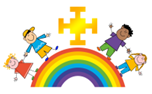                                              Governors Attendance 2018/19
Attended
Did not attend
Not on the BoardName19/921/1123/16/310/415/512/6Mr J SmithMrs J SmithMr A CritchleyMrs S HopkinsMr P MapleyMrs J HeilbronnRev R ClarkMrs L GrantMrs S TiffinMrs N RowlandMiss L Broadway